15 listopada (środa) - w wigilię Uroczystości Matki Bożej Miłosierdzia – JERYCHO RÓŻAŃCOWE                                                                                               - 13.00-18.00 – ODMAWIAMY RÓŻANIEC (zapraszamy grupy i wspólnoty oraz osoby indywidualne do odmawiania Różańca)                                                                            - 13.00-14.00 – prowadzi Rycerstwo Niepokalanej                                                                          - 14.00-15.00 – prowadzą członkowie Żywego Różańca                                                          - 16.00-17.00 – prowadzi Franciszkański Zakon Świeckich                                                       - 17.00-18.00 – prowadzi Wspólnota „Kana”                                                                                  - 18.00 – EUCHARYSTIA                                                                                                                         - 19.00-21.00 – ODMAWIAMY RÓŻANIEC                                                                                        - 19.00-20.00 – prowadzi - Wspólnota Akademicka i Ruch Światło-Życie                             - 20.00-21.00 – prowadzi - Wspólnota Rodzin „Źródło Życia”                                                - 21.00 – Apel Maryjny16 listopada (czwartek)                                                                                        UROCZYSTOŚĆ MATKI BOŻEJ MIŁOSIERDZIA- 11.30 – śpiewamy GODZINKI KU CZCI NAJŚWIĘTSZEJ MARII PANNY- 12.00 – UROCZYSTA EUCHARYSTIA - 17.15 – śpiewamy AKATYST – STAROŻYTNY HYMN KU CZCI NAJŚWIĘTSZEJ MARII PANNY- 18.00 – UROCZYSTA EUCHARYSTIA                                                                           Franciszkanie, Gdańsk, ul. Świętej Trójcy 4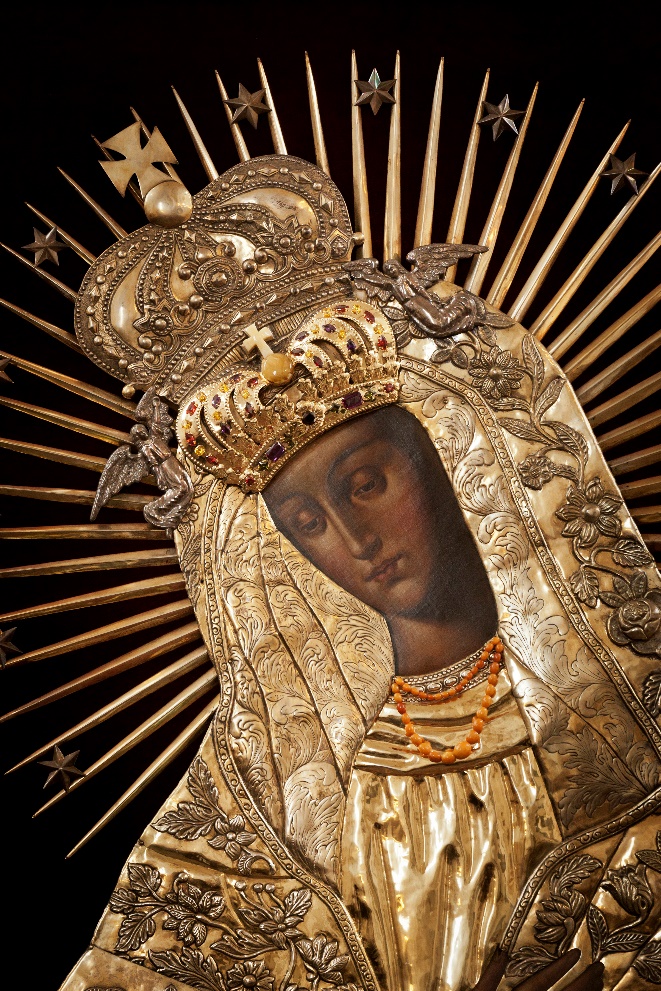  „OTO MATKA TWOJA"            77 LAT OBECNOŚCI OBRAZU
                MATKI BOŻEJ MIŁOSIERDZIA 
                 w KAPLICY ŚWIĘTEJ ANNY w GDAŃSKU12 ROCZNICA 
UROCZYSTEJ KORONACJI OBRAZU(przy franciszkańskim kościele NOWENNA przed Uroczystością Matki Bożej Miłosierdzia
7-15 listopada 2023 r.NOWENNA przed Uroczystością Matki Bożej Miłosierdzia
7-15 listopada 2023 r.- Msze święte o 12.00 i 18.00;ponadto:                                                                                                              07 listopada (wtorek)                                                                                          - 18.45 – słowo prof. Andrzej Mikołaj Szadejko: „Organy w kaplicy św. Anny 
w Gdańsku – historia i renowacja”                                                                                      - Wręczenie certyfikatów kolejnym PATRONOM PISZCZAŁEK remontowanych organów w kaplicy św. Anny                                                                                       - - krótki koncert organowy w kaplicy – gra: prof. Andrzej Mikołaj Szadejko 
(koncert dedykowany PATRONOM piszczałek remontowanych organów 
w kaplicy św. Anny)08 listopada (środa)                                                                                                  - 15.00 – Wystawienie Najświętszego Sakramentu, Koronka do Bożego Miłosierdzia, Adoracja                                                                                                                   - 18.45 – modlitwy nieustającej nowenny ku czci NMP Ostrobramskiej – Miłosierdzia; - Adoracja; - 21.00 – Apel Maryjny09 listopada (czwartek)                                                                                             - 18.45 – słowo prof. Andrzej Mikołaj Szadejko: „Co grano w kaplicy św. Anny 300 lat temu?”                                                                                                                            - krótki koncert organowy w kaplicy – gra: prof. Andrzej Mikołaj Szadejko                        (koncert dedykowany wszystkim, którzy w 2023 roku odpisali 1,5 %  podatku na rzecz remontowanych organów w kaplicy św. Anny) 10 listopada (piątek)                                                                                                        - 18.45 – słowo o. dr Tomasz Jank OFMConv. „Empora z kaplicy św. Anny – dawniej i dziś – wokół obrazów biblijnych umieszczonych w emporze”                                           - Wręczenie certyfikatów kolejnym PATRONOM PISZCZAŁEK remontowanych organów w kaplicy św. Anny                                                                                                           - krótki koncert organowy w kaplicy – gra: Maciej Jachimowicz                            (koncert dedykowany DARCZYŃCOM i OFIARODAWCOM na rzecz remontowanych organów w kaplicy św. Anny) 11 listopada (sobota) – MARYJA W HISTORII NARODU POLSKIEGO          - 18.45 – Wieczór w cieniu Matki Bożej Ostrobramskiej – zapraszamy do wspólnego śpiewania pieśni patriotycznych w sali duszpasterskiej w domu ryglowym12 listopada (niedziela) 
– NA WIĘKSZĄ CHWAŁĘ BOGA- 10.10 – śpiewamy GODZINKI KU CZCI NAJŚWIĘTSZEJ MARII PANNY12.00 – UROCZYSTA EUCHARYSTIA 
pod przewodnictwem 
Metropolity Gdańskiego 
ks. Arcybiskupa Tadeusza Wojdy SACPoświęcenie odrestaurowanych organów 
i empory organowej13 listopada (poniedziałek)                                                                                         - 18.45 – słowo Maciej Jachimowicz „Jak są zbudowane organy? – o tym czego oko w organach nie widzi…”                                                                                                                 - krótki koncert organowy w kaplicy – gra: Maciej Jachimowicz                                                 (koncert dedykowany WIERNYM z kaplicy św. Anny) 14 listopada (wtorek)                                                                                                                - 18.45 – słowo Renata Wiloch-Kozlowska: „Jak grzebano zmarłych 300 lat                              temu?”                                                                                                                                                    - krótki koncert organowy w kaplicy – gra: Maciej Jachimowicz                           (koncert dedykowany WIERNYM ZMARŁYM, którzy „przeszli” przez kaplicę św. Anny) 